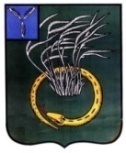 ПРЕДСТАВИТЕЛЬНЫЙ ОРГАН ПЕРЕЛЮБСКОГО МУНИЦИПАЛЬНОГО РАЙОНА САРАТОВСКОЙ ОБЛАСТИРАЙОННОЕ СОБРАНИЕРЕШЕНИЕот 28 сентября 2018 года №8 п.4                                                                                с. ПерелюбО внесении изменений в решение Районного Собрания Перелюбского муниципального района Саратовской области от 28.03.2018 года №2 п.2В соответствии с Федеральным законом от 21 декабря 2001 года № 178-ФЗ «О приватизации государственного и муниципального имущества», руководствуясь Уставом Перелюбского муниципального района Саратовской области,Районное Собрание решило:1. Внести в приложение  «Программа приватизации муниципальной собственности Перелюбского муниципального района Саратовской области на 2018 год» к решению Районного Собрания Перелюбского муниципального района Саратовской области от 28.03.2018 года №2 п.2 следующие изменения:дополнить пункт 2 подпунктом 2 следующего содержания:2. Настоящее решение разместить (опубликовать) на официальном сайте Перелюбского муниципального района Саратовской области в сети Интернет.Председатель Районного Собрания                              _______________                С.В. БукинГлава муниципального района                              ______________                         Г.В. Мотин1Нежилые встроенные помещения производственно-складского и административного назначения, общая площадь 849,7 кв.м.Саратовская область,   с. Перелюб, ул. Советская, 78Продажа муниципального имущества на аукционе